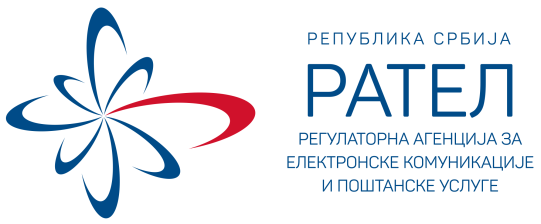 КОНКУРСНА ДОКУМЕНТАЦИЈАза јавну набавку услуга – каско осигурање моторног возила отворени поступакјн.бр. 1-02-4042-38/20  С А Д Р Ж А Ј	ОДЕЉАК	   ПРЕДМЕТОПШТИ ПОДАЦИ О ЈАВНОЈ НАБАВЦИСПЕЦИФИКАЦИЈА ПРЕДМЕТА НАБАВКЕУСЛОВИ ЗА УЧЕШЋЕ У ПОСТУПКУ ЈАВНЕ НАБАВКЕ И УПУТСТВО КАКО СЕ ДОКАЗУЈЕ ИСПУЊЕНОСТ УСЛОВАКРИТЕРИЈУМ ЗА ОЦЕЊИВАЊЕ ПОНУДАОБРАЗАЦ ПОНУДЕОБРАЗАЦ СТРУКТУРЕ ЦЕНАОБРАЗАЦ ИЗЈАВЕ О НЕЗАВИСНОЈ ПОНУДИОБРАЗАЦ О ПОШТОВАЊУ ОБАВЕЗА ПОНУЂАЧА ИЗ ДРУГИХ ПРОПИСАМОДЕЛ УГОВОРАУПУТСТВО ПОНУЂАЧИМА КАКО ДА САЧИНЕ ПОНУДУНа основу члана 61. Закона о јавним набавкама („Службени гласник РС“, бр. 124/12, 14/15 и 68/15), члана 2. Правилника о обавезним елементима конкурсне документације у поступцима јавних набавки и начину испуњености услова („Службени гласник РС“, бр. 86/15 и 41/19), наручилац је припремио:ОПШТИ ПОДАЦИ О ЈАВНОЈ НАБАВЦИНа основу члана 61. Закона о јавним набавкама („Службени гласник РС“, бр. 124/12, 14/15 и 68/15), члана 2. Правилника о обавезним елементима конкурсне документације у поступцима јавних набавки и начину доказивања испуњености услова („Службени гласник РС“, бр. 86/15 и 41/19), Одлуке о покретању поступка јавне набавке број 1-02-4042-38/20 од 30.6.2020. године и Решења о образовању комисије за јавну набавку 1-02-4042-38/20-1 од 30.6.2020. године Наручилац – Регулаторна агенција за електронске комуникације и поштанске услуге, ул. Палмотићева бр. 2, 11103 Београд, www.ratel.rs, покреће отворени поступак јавне набавке услуга, ради закључења уговора о јавној набавци.Предмет јавне набавке је набавка услуга каско осигурања моторног возила.Назив и ознака из општег речника набавке је 66514110 Услуге осигурања моторних возила.Процењена вредност јавне набавке укупно износи 548.000 динара без ПДВ.Ближи опис предмета набавке налази се у Спецификацији и захтевима предмета набавке (Одељак II).Додатне информације у вези са конкурсном документацијом могу се тражити сваког радног дана од 09.00 до 14.00 часова преко писарнице Наручица, путем редовне поште, путем броја факса 011/3232-537 или преко интернет адресе slobodan.matovic@ratel.rs.На основу члана 61. Закона о јавним набавкама („Службени гласник РС“, бр. 124/12, 14/15 и 68/15), члана 2. Правилника о обавезним елементима конкурсне документације у поступцима јавних набавки и начину испуњености услова („Службени гласник РС“, бр. 86/15 и 41/19), наручилац је припремио:СПЕЦИФИКАЦИЈА ПРЕДМЕТА НАБАВКЕПредмет набавке је каско осигурање возила марке „TOYOTA LAND CRUISER PRADO“. Наведено возило је тзв. мерно возило и оно служи Наручиоцу за обављање послова из основе делатности Наручиоца, односно за послове мерења РФ спектра.Ово мерно возило је опремљено мерном опремом.Каско осигурање возила подразумева осигурање од последица крађе (сваки облик крађе) возила, као и осигурање од последица штете на возилу и/или опреми.Каско осигурање возила, које је предмет осигурања, од последица крађе, као и од последица штете на возилу и/или на опреми, односи се како на осигурање у земљи тако и на осигурање у иностранству, за све време трајања уговора, без учешћа у штети.Штета на возилу и/или опреми може настати од последица следећих ризика: саобраћајна незгода (судар, удар, превртање, исклизнуће, сурвавање, као и остала уништења или оштећења возила проузрокована изненадним догађајима под дејством механичке силе, независно од воље осигураника/возача), оштећења проурокована изненадним термичким или хемијским деловањем споља, пада или удара неког предмета, пожара, удара грома, експлозије, осим експлозије нуклеарне енергије, олује, града, снежне лавине као и пада снега и леда на возило, пада ваздушне летелице, манифестација или демонстрација, земљотреса или обрушавања земљишта и стена, злонамерних поступања и обести трећих лица, оштећења тапацирунга у возилу приликом пружања прве помоћи лицима повређеним у саобраћајној несрећи или на други начин, намерно проузроковане штете на осигураној ствари ради спречавања веће штете, као и мере предузете за смањење отклањања штете, поплаве, бујице и високе воде и потапање возила.Подаци о возилу:Вредност возила без мерне опреме износи 63.449,00 EUR без ПДВ.Подаци о возилу са мерном опремом:НАПОМЕНЕ:Контролно мерно возило под бр. 1 је надограђено мерном опремом од 1.1 до 1.6 и она је фиксирана/неодвојива од шасије возила;Остали зависни трошкови под бр. 1.7 су део цене возила, које се односе на трошкове транспорта, царине, испоруке;Мерна опрема од бр. 2 до бр. 10 је одвојива од самог возила.На основу члана 61. Закона о јавним набавкама („Службени гласник РС“, бр. 124/12, 14/15 и 68/15), члана 2. Правилника о обавезним елементима конкурсне документације у поступцима јавних набавки и начину испуњености услова („Службени гласник РС“, бр. 86/15 и 41/19), наручилац је припремио:УСЛОВИ ЗА УЧЕШЋЕ У ПОСТУПКУ ЈАВНЕ НАБАВКЕ И УПУТСТВО КАКО СЕ ДОКАЗУЈЕ ИСПУЊЕНОСТ УСЛОВАПонуда мора да буде благовремена, да садржи све елементе, документе и доказе који су тражени у конкурсној документацији како би се утврдила испуњеност обавезних услова, оценила озбиљност и квалитет понуде, односно установила квалификованост понуђача.Обавезни услови за учешће правних лица у поступку јавне набавке, сагласно члану 75. Закона о јавним набавкама су:Услов из члана 75. став 1. тачка 1) Закона: Да је регистрован код надлежног органа, односно уписан у одговарајући регистар; Доказ: Извод из регистра Агенције за привредне регистре, односно извод из регистра надлежног Привредног суда:Услов из члана 75. став 1. тачка 2) Закона: Да он и његов законски заступник није осуђиван за неко од кривичних дела као члан организоване криминалне групе, да није осуђиван за кривична дела против привреде, кривична дела против животне средине, кривично дело примања или давања мита, кривично дело преваре; Доказ: Правна лица: 1) Извод из казнене евиденције, односно уверењe основног суда на чијем подручју се налази седиште домаћег правног лица, односно седиште представништва или огранка страног правног лица, којим се потврђује да правно лице није осуђивано за кривична дела против привреде, кривична дела против животне средине, кривично дело примања или давања мита, кривично дело преваре; 2) Извод из казнене евиденције Посебног одељења за организовани криминал Вишег суда у Београду, којим се потврђује да правно лице није осуђивано за неко од кривичних дела организованог криминала; 3) Извод из казнене евиденције, односно уверење надлежне полицијске управе МУП-а, којим се потврђује да законски заступник понуђача није осуђиван за кривична дела против привреде, кривична дела против животне средине, кривично дело примања или давања мита, кривично дело преваре и неко од кривичних дела организованог криминала (захтев се може поднети према месту рођења или према месту пребивалишта законског заступника). Уколико понуђач има више законских заступника дужан је да достави доказ за сваког од њих.  Предузетници и физичка лица: Извод из казнене евиденције, односно уверење надлежне полицијске управе МУП-а, којим се потврђује да није осуђиван за неко од кривичних дела као члан организоване криминалне групе, да није осуђиван за кривична дела против привреде, кривична дела против животне средине, кривично дело примања или давања мита, кривично дело преваре (захтев се може поднети према месту рођења или према месту пребивалишта).Напомена: Доказ не може бити старији од два месеца пре отварања понуда;Услов из члана 75. став 1. тачка 4) Закона: Да је измирио доспеле порезе, доприносе и друге јавне дажбине у складу са прописима Републике Србије или стране државе када има седиште на њеној територији; Доказ: Уверење Пореске управе Министарства финансија и привреде да је измирио доспеле порезе и доприносе и уверење надлежне управе локалне самоуправе да је измирио обавезе по основу изворних локалних јавних прихода или потврду Агенције за приватизацију да се понуђач налази у поступку приватизације. Напомена: Доказ не може бити старији од два месеца пре отварања понуда;Важећа дозвола за обављање одговарајуће делатности; Доказ: Решење издато од стране Народне банке Србије или потврда Народне банке Србије да понуђач поседује важеће дозволе за рад.Услов из члана члана 75. став 2. Закона: Да је поштовао обавезе које произлазе из важећих прописа о заштити на раду, запошљавању и условима рада, заштити животне средине као и да нема забрану обављања делатности која је на снази у време подошења понуда; Доказ: Потписан о оверен Oбразац изјаве (Образац изјаве дат је у Одељку IX). Изјава мора да буде потписана од стране овлашћеног лица понуђача. Уколико понуду подноси група понуђача, Изјава мора бити потписана од стране овлашћеног лица сваког понуђача из групе понуђача. НАПОМЕНЕ: Понуђач је дужан да за подизвођаче достави доказе о испуњености обавезних услова из члана 75. став 1. тач 1) до 4) Закона о јавним набавкама. Поред наведених доказа о испуњености обавезних услова, понуђач је дужан да за подизвођаче достави попуњен, потписан и оверен Образац Изјаве о поштовању обавезa које произлазе из других прописа као и да нема меру забране обављања делатности (Одељак IX). Сваки понуђач из групе понуђача мора да испуни обавезне услове из члана 75. став 1. тач. 1) до 4) Закона о јавним набавкама. Услов из члана 75. став 1. тачка 5) Закона о јавним набавкама дужан је да испуни понуђач из групе понуђача којем је поверено извршење дела набавке за који је неопходна испуњеност тог услова. Поред наведених доказа о испуњености обавезних услова, сваки од понуђача из групе понуђача је дужан да достави попуњен, потписан и оверен Образац Изјаве о поштовању обавезa које произлазе из других прописа као и да нема забрану обављања делатности која је на снази у време подошења понуда (Одељак IX). Додатне услове понуђачи из групе понуђача испуњавају заједно.Понуђач није дужан да доставља доказе који су јавно доступни на интернет страницама надлежних органа, али је у обавези да у понуди наведе који су то докази и на којим интернет страницама надлежних органа се ови докази могу проверити (нпр. уколико је понуђач уписан у Регистар понуђача код Агенције за привредне регистре довољно је да у Обрасцу понуде упише интернет адресу на којој се могу проверити ти подаци).Уколико је доказ о испуњености услова електронски документ, понуђач доставља копију електронског документа у писаном облику, у складу са законом којим се уређује електронски документ. Ако понуђач има седиште у другој држави, наручилац може да провери да ли су документи којима понуђач доказује испуњеност тражених услова издати од стране надлежних органа те државе. Ако понуђач није могао да прибави тражена документа у року за подношење понуде, због тога што она до тренутка подношења понуде нису могла бити издата по прописима државе у којој понуђач има седиште и уколико уз понуду приложи одговарајући доказ за то, наручилац ће дозволити понуђачу да накнадно достави тражена документа у примереном року. Ако се у држави у којој понуђач има седиште не издају докази из члана 77. Закона о јавним набавкама, понуђач може, уместо доказа, приложити своју писану изјаву, дату под кривичном и материјалном одговорношћу оверену пред судским или управним органом, јавним бележником или другим надлежним органом те државе. На основу члана 61. Закона о јавним набавкама („Службени гласник РС“, бр. 124/12, 14/15 и 68/15), члана 2. Правилника о обавезним елементима конкурсне документације у поступцима јавних набавки и начину испуњености услова („Службени гласник РС“, бр. 86/15 и 41/19), наручилац је припремио:КРИТЕРИЈУМ ЗА ОЦЕЊИВАЊЕ ПОНУДАКритеријум за оцењивање понуда је најнижа понуђена цена без пореза.ДОДАТНИ КРИТЕРИЈУМ ЗА ОЦЕЊИВАЊЕ ПОНУДАУ случају да се, након стручне оцене понуда, установи да две или више понуда имају исту понуђену цену без пореза, Наручилац ће изабрати најповољнијег понуђача који буде имао пововљније услове плаћања, у смислу рока плаћања.У случају да се, након стручне оцене понуда, установи да две или више понуда имају исту понуђену цену без пореза и исти рок плаћања, Наручилац ће изабрати најповољнијег понуђача путем жреба. Наручилац ће писаним путем обавестити све понуђаче о датуму када ће се одржати извлачење путем жреба. Извлачење путем жреба Наручилац ће извршити јавно, у присуству понуђача и то тако што ће називе понуђача који имају исту најнижу понуђену цену без ПДВ исписати на одвојеним папирима, који су исте величине и боје, те ће све те папире ставити у кутију одакле ће извући папире. Понуђачима чији називи буду на извученим папирима биће додељен уговор.На основу члана 61. Закона о јавним набавкама („Службени гласник РС“, бр. 124/12, 14/15 и 68/15), члана 2. Правилника о обавезним елементима конкурсне документације у поступцима јавних набавки и начину испуњености услова („Службени гласник РС“, бр. 86/15 и 41/19), наручилац је припремио:ОБРАЗАЦ ПОНУДЕ ● Подносим следећу понуду:    (заокружити на који начин)а) самосталноб) са подизвођачем:1. __________________________________________________________________________________________________________________________________________________________________________________________________________________________________________2. __________________________________________________________________________________________________________________________________________________________________________________________________________________________________________(навести: назив и седиште подизвођача, ПИБ, матични број, број рачуна, овлашћено лице/а за заступање, проценат укупне вредности набавке који ће се поверити подизвођачу, а који не може бити већи од 50 % као и део предмета набавке који ће извршити преко подизвођача, контакт особа, телефон, факс и е-маил адреса)в) као заједничку понуду:1. __________________________________________________________________________________________________________________________________________________________________________________________________________________________________________2. __________________________________________________________________________________________________________________________________________________________________________________________________________________________________________(навести: назив и седиште понуђача, ПИБ, матични број, број рачуна, овлашћено лице/а за заступање, контакт особа, телефон, факс и е-маил адреса)НАПОМЕНА: Рок важења понуде не може бити краћи од 30 дана од дана отварања понуда.● Начин плаћања: Плаћање премије осигурања извршиће се унапред за период од 12 месеци, у року од _____ дана од дана службеног пријема уредне фактуре за плаћање (напомена: понуђач уписује предложени рок који не може бити мањи од 15 дана нити дужи од 45 дана) путем писарнице Наручиоца.● Уколико понуђач није доставио доказе о испуњености услова, у обавези је да наведе који су то докази и на којим интернет страницама надлежних органа се ови докази могу проверити: __________________________________________________________________________________________________________________________________________________________________________________________________________________________________________                                                                                                    (Потпис овлашћеног лица)На основу члана 61. Закона о јавним набавкама („Службени гласник РС“, бр. 124/12, 14/15 и 68/15), члана 2. Правилника о обавезним елементима конкурсне документације у поступцима јавних набавки и начину испуњености услова („Службени гласник РС“, бр. 86/15 и 41/19), наручилац је припремио:ОБРАЗАЦ СТРУКТУРЕ ЦЕНА УПУТСТВО О НАЧИНУ ПОПУЊАВАЊА ОБРАСЦА СТРУКТУРЕ ЦЕНА:Образац структуре цена мора бити попуњен тако да се може проверити усклађеност јединствених цена са трошковима.У Обрасцу структуре цена морају бити приказане јединичне цене у динарима са и без пореза, стопа пореза као и посебно исказани трошкови који чине укупну цену (административни и други зависни трошкови).Цена под редним бројем 3 без пореза, служиће уједно и као цена за избор најповољнијег понуђача.Овако добијена цена се уписује и у Образац понуде (Одељак V).								                                                            (потпис овлашћеног лица)На основу чл. 26. и 61. Закона о јавним набавкама („Службени гласник РС“, бр. 124/12, 14/15 и 68/15), члана 2. Правилника о обавезним елементима конкурсне документације у поступцима јавних набавки и начину доказивања испуњености услова („Службени гласник РС“, бр. 86/15 и 41/19), наручилац је припремио образац:ОБРАЗАЦ ИЗЈАВЕ О НЕЗАВИСНОЈ ПОНУДИИзјављујем под пуном материјалном и кривичном одговорношћу, да Понуђач ______________________________________________________________________ из ___________________________________________________________,  понуду подноси независно, без договора са другим понуђачима или заинтересованим лицима.                                                                                  (потпис овлашћеног лица)	НАПОМЕНА: У случају већег броја Понуђача из групе Понуђача образац треба фотокопирати и доставити  за сваког Понуђача из групе Понуђача.На основу чл. 61. и 75. Закона о јавним набавкама („Службени гласник РС“, бр. 124/12, 14/15 и 68/15), члана 2. Правилника о обавезним елементима конкурсне документације у поступцима јавних набавки и начину доказивања испуњености услова („Службени гласник РС“, бр. 86/15 и 41/19), наручилац је припремио образац:ОБРАЗАЦ ИЗЈАВЕ О ПОШТОВАЊУ ОБАВЕЗА ПОНУЂАЧА ИЗ ДРУГИХ ПРОПИСАИзјављујем под пуном материјалном и кривичном одговорношћу, да je Понуђач _____________________________________________________________________ из ________________________________, поштовао обавезе које произилазе из важећих прописа о заштити на раду, запошљавању и условима рада, заштити животне средине као и да нема забрану обављања делатности која је на снази у време подношења понуда.                                                                                  (потпис овлашћеног лица)НАПОМЕНА: У случају већег броја понуђача из групе понуђача или подизвођача образац треба фотокопирати и доставити за сваког понуђача из групе понуђача или подизвођача.На основу члана 61. Закона о јавним набавкама („Службени гласник РС“, бр. 124/12, 14/15 и 68/15), члана 2. Правилника о обавезним елементима конкурсне документације у поступцима јавних набавки и начину испуњености услова („Службени гласник РС“, бр. 86/15 и 41/19), наручилац је припремио:МОДЕЛ УГОВОРА ЗА  каско осигурањЕ моторнОГ возила Закључен у Београду, дана _____________ између:Регулаторна агенција за електронске комуникације и поштанске услуге – РАТЕЛ, са седиштем у Београду, улица улица Палмотићева број 2, коју заступа директор Драган Пејовић. ПИБ: 103986571; матични број: 17606590; рачун број: 840-963627-41 код Управе за трезор Министарства финансија Републике Србије; шифра делатности: 84.13; обвезник ПДВ: не; (у даљем тексту: Осигураник)и ______________________________ са седиштем у ________________, улица _______________________ брoj ______, кога заступа ___________________________. ПИБ: _____________; матични број: _______________; рачун број: __________________________ код _______________________; шифра делатности: ____; обвезник ПДВ: ____; (у даљем тексту: Осигуравач). Предмет уговораЧлан 1.Закључењем уговора Осигуравач прихвата и преузима у обавезу да осигура службено возило Осигураника марке „Toyota Land Cruiser Prado“, година производње 2019, које подразумева каско осигурање возила, све сагласно Спецификацији и захтевима из конкурсне документације број 1-02-4042-38/20-4, која је саставни део Уговора.Полиса осигурањаЧлан 2.Уговорне стране су сагласне да Осигуравач изда и Осигуранику преда полису осигурања, за предметно возило, у складу са Понудом Осигуравача број 1-02-4042-38/20-__ (напомена: број уписује наручилац), која је саставни део Уговора.Општи услови и Тарифа премијаЧлан 3.Уговорне стране су сагласне да Општи и Посебни услови предмета осигурања из члана 1. и Тарифа премије Осигуравачa чине саставни део уговора.Осигураник потписом на уговору потврђује да је упознат са актима из става 1. овог члана, да их прихвата и да су му уручени приликом закључења уговора.Ако у току трајања осигурања по овом уговору дође до промене аката из става 1. овог члана, оне ће се примењивати на осигурања обухваћена променама само у случају да обе уговорне стране о томе постигну договор.Осигуравач је обавезан да о свакој промени аката из става 1. овог члана писменим путем или на други погодан начин обавести осигураника, најкасније 30 (тридесет) дана пре истека осигурања.Осигураник има право, ако се не сложи са изменама услова осигурања или Тарифе премије, да откаже само ону врсту осигурања код које је утврђена измена, у року од 30 (тридесет) дана од дана пријема обавештења из става 4. овог члана.У случају из претходног става уговор о осигурању престаје да важи истеком рокa од 30 (тридесет) дана од дана пријема обавештења из става 4. овог члана.Ако осигураник не откаже уговор у року из става 5. овог члана, уговор о осигурању са почетком следећег периода осигурања мења се у складу са извршеним изменама аката из става 1. овог члана.Допунски ризициЧлан 4.Уговорне стране су сагласне да допунски ризици који су предвиђени појединим општим условима осигурања нису обухваћени осигурањем, осим ако је то посебно уговорено и садржано у полиси осигурања и ако је за исте обрачуната премија осигурања.Плаћање премијеЧлан 5.Плаћање премије каско осигурања извршиће се унапред за период од 12 (дванаест) месеци, сагласно Спецификацији и Понуди, у року од _____ дана од дана службеног пријема уредне фактуре за плаћање (напомена: понуђач уписује предложени рок који не може бити мањи од 15 дана нити дужи од 45 дана). Рок за плаћање се рачуна од дана службеног пријема уредне фактуре за плаћање, преко писарнице Наручиоца, у складу са Законом о роковима измирења новчаних обавеза у комерцијалним трансакцијама („Службени гласник РС“ бр. 119/21, 68/15, 113/17 и 91/19).Фактура мора бити регистрована у складу са Правилником o начину и поступку регистровања фактура, односно других захтева за исплату, као и начину вођења и садржају централног регистра фактура (Службени гласник РС”, бр. 7/18, 59/18 и 8/19).Плаћање се врши уплатом на рачун понуђача __________________________ код ______________________ (напомена; уписти назив банке).Ако Осигураник не изврши плаћање у року одређеном у фактури, дужан је да плати Осигуравачу затезну камату од дана падања у доцњу до дана плаћања, по стопи утврђеној Законом о висини стопе затезне камате.Обавештавање Осигуравача од стране ОсигураникаЧлан 6.Осигураник је дужан да:1) током трајања осигурања обавештава Осигуравача о свим околностима које утичу на промену ризика који је обухваћен осигурањем;2) обавести Осигуравача о наступању осигураног случаја.Превентивна заштитаЧлан 7.Осигураник је дужан да током трајања осигурања предузме све неопходне мере да спречи наступање осигураног случаја, односно да учини све што је у његовој моћи да се спаси ствар која је предмет осигурања.Осигуравач се обавезује да у складу са својим могућностима учествује у финансирању мера за спречавање и сузбијање ризика који угрожавају осигурану имовину.Обавезе Осигуравача приликом настанка осигураног случајаЧлан 8.Осигуравач је дужан да по настанку осигураног случаја пружи осигуранику правовремену и ефикасну услугу при процени, ликвидацији и исплати накнаде штете, односно уговорене своте осигурања.Исплата накнаде штете, односно уговорене своте осигурањаЧлан 9.Осигуравач је обавезан да Осигуранику исплати по основу накнаде штете, односно исплати уговорену своту осигурања у року од 14 (четрнаест) дана од дана пријема документације и доказа неопходних за утврђивање права на накнаду и висину штете.Ако Осигуравач не исплати накнаду штете, односно уговорену своту осигурања у року из претходног става, дужан је да Осигуранику плати затезну камату од дана падања у доцњу до дана плаћања, по стопи утврђеној Законом о висини стопе затезне камате.Отказ уговораЧлан 10.Осигурање закључено у складу са одредбама овог уговора може бити отказано писменим путем, уз отказни рок од једног (1) месеца.Ако уговор буде отказан кривицом Осигуравача, он је дужан да Осигуранику плати премију осигурања за наредни период до истека рока осигурања.Осигуравач може да откаже уговор и пре истека рока из става 1. овог члана ако Осигураник предузима радње или се понаша супротно добрим пословним обичајима у пословима осигурања.Тумачење уговораЧлан 11.Уговорне стране су сагласне да приликом тумачења уговора примењују опште услове осигурања за уговорене врсте осигурања и следећа правила:1)  у случају неслагања неке одредбе општих или посебних услова и неке одредбе полисе примениће се одредба полисе;2)  у случају неслагања неке штампане одредбе полисе или неке њене рукописне одредбе, примениће се одредба писана руком.Решавање спороваЧлан 12.Уговорне стране су сагласне да у случају спора везаног за реализацију уговора предузму све неопходне мере да спорови буду решени споразумно и у духу добрих пословних обичаја.Уговорне стране дозвољавају могућност да поједини спорови буду такве природе да их је немогуће решити споразумно и у том случају прихватају надлежност суда у Београду.Ступање на снагу и трајање уговораЧлан 13.Уговор почиње да важи од дана потписивања уговора и остаје на снази у наредних 12 (дванаест) месеци, или до утрошка средстава из буџета, у зависности који се од ова два услова први испуни.Број примерака уговораЧлан 14.Уговор је сачињен у шест (6) истоветних примерака, од којих свака уговорна страна задржава за своје потребе по три (3) примерка.Сваки уредно потписан примерак уговора представља оригинал и производи једнако правно дејство.                   ОСИГУРАВАЧ                                                         ОСИГУРАНИК                        Директор                                                                     Директор	                                                                                        Драган ПејовићНАПОМЕНА: Модел уговора понуђач мора да попуни и потпише (овлашћено лице),чиме потврђује да је сагласан са садржином модела уговора.На основу члана 61. Закона о јавним набавкама („Службени гласник РС“, бр. 124/12, 14/15 и 68/15), члана 2. Правилника о обавезним елементима конкурсне документације у поступцима јавних набавки и начину испуњености услова („Службени гласник РС“, бр. 86/15 и 41/19), наручилац је припремио:УПУТСТВО ПОНУЂАЧИМА КАКО ДА САЧИНЕ ПОНУДУ ЈЕЗИК ПОНУДЕПонуда мора бити достављена на српском језику.  ИЗРАДА ПОНУДЕПонуђач мора да достави понуду у писаном облику. Понуђач може, поред писаног облика, да достави понуду и у електронском облику (на „CD ROM“-у или „USB“-у, у Word (.doc или .docx) или Acrobat Reader (pdf) формату, исправног записа). Наведени медијуми морају да буду јасно и трајно означени називом понуђача. На полеђини коверте треба навести назив и адресу понуђача.Понуду доставити тако што ће се документа и докази, који су тражени конкурсном документацијом:сортирати по редоследу којим су тражени  конкурсном документацијом имеђусобно повезати тако да чине једну целину (не мора се увезати јемствеником).Овлашћено лице понуђача мора да попуни и потпише тражене обрасце из конкурсне документације, на начин описан у сваком обрасцу.  У случају подношења заједничке понуде, понуђачи из групе понуђача могу  овластити једног понуђача да у име групе попуни и потпише тражене обрасце из конкурсне документације, на начин описан у сваком обрасцу.   ВАРИЈАНТНА ПОНУДАПодношење понуде са варијантама није дозвољено. ИЗМЕНА, ДОПУНА И ОПОЗИВ ПОНУДЕУ року за подношење понуде понуђач може да измени, допуни или опозове своју понуду, уколико је понуду предао. Измена, допуна и опозив понуде се врши писменим путем, у затвореној коверти са јасном назнаком ИЗМЕНА/ДОПУНА/ОПОЗИВ ПОНУДЕ, препорученом пошиљком или лично на адресу: Регулаторна агенција за електронске комуникације и поштанске услугеул. Палмотићева бр. 2, 11103 Београд- Писарница -”ИЗМЕНА/ДОПУНА/ОПОЗИВПонуде за јавну набавку услуга – бр. 1-02-4042-38/20”- НЕ ОТВАРАТИ - УЧЕСТВОВАЊЕ У ЗАЈЕДНИЧКОЈ ПОНУДИ ИЛИ КАО ПОДИЗВОЂАЧУ случају да је понуђач самостално поднео понуду, не може истовремено да учествује у заједничкој понуди или више заједничких понуда.У случају да je понуђач самостално поднео понуду, не може истовремено да учествује као подизвођач. Извршење набавке са подизвођачемПонуђач је у обавези да у понуди наведе да ли ће извршење јавне набавке делимично поверити подизвођачу и да наведе проценат укупне вредности набавке који ће поверити подизвођачу, а који не може бити већи од 50% као и део предмета набавке који ће извршити преко подизвођача. Ако понуђач у понуди наведе да ће делимично извршење набавке поверити подизвођачу, дужан је да наведе назив подизвођача, а уколико уговор између наручиоца и понуђача буде закључен, тај подизвођач ће бити наведен у уговору. Понуђач је дужан да наручиоцу, на његов захтев, омогући приступ код подизвођача ради утврђивања испуњености услова. Понуђач у потпуности одговара наручиоцу за извршење обавеза из поступка јавне набавке, односно за извршење уговорних обавеза, без обзира на број подизвођача. Наручилац може на захтев подизвођача и где природа предмета набавке то дозвољава пренети доспела потраживања директно подизвођачу, за део набавке која се извршава преко тог подизвођача. Понуђач не може ангажовати као подизвођача лице које није навео у понуди, у супротном наручилац ће реализовати средство обезбеђења и раскинути уговор, осим ако би раскидом уговора наручилац претрпео знатну штету. Понуђач може ангажовати као подизвођача лице које није навео у понуди, ако је на страни подизвођача након подношења понуде настала трајнија неспособност плаћања, ако то лице испуњава све услове одређене за подизвођача и уколико добије претходну сагласност наручиоца.  Подношење заједничке понудеПонуду може поднети група понуђача. Саставни део заједничке понуде је споразум којим се понуђачи из групе међусобно и према наручиоцу обавезују на извршење јавне набавке, а који обавезно садржи: 1) податке о члану групе који ће бити носилац посла, односно који ће поднети понуду и који ће заступати групу понуђача пред наручиоцем и 2) опис послова сваког од понуђача из групе понуђача у извршењу уговора;Понуђачи који поднесу заједничку понуду одговарају неограничено солидарно према наручиоцу.  НАЧИН ПЛАЋАЊАУслови плаћања за понуђене услуге морају да буду једнаки или бољи од услова наведених у овој тачки (нпр: у смислу рока плаћања):Плаћање премије осигурања извршиће се унапред за период од 12 месеци, у року од најмање 15 дана од дана службеног пријема уредне фактуре за плаћање, преко писарнице Наручиоца.Рок за плаћање се рачуна од дана службеног пријема уредне фактуре за плаћање, преко писарнице Наручиоца, у складу са Законом о роковима измирења новчаних обавеза у комерцијалним трансакцијама („Службени гласник РС“ бр. 119/21, 68/15, 113/17 и 91/19).Фактура мора бити регистрована у складу са Правилником o начину и поступку регистровања фактура, односно других захтева за исплату, као и начину вођења и садржају централног регистра фактура (Службени гласник РС”, бр. 7/18, 59/18 и 8/19).Плаћање се врши уплатом на рачун понуђача.Уколико се понуде услови лошији од наведених, понуда ће бити одбијена.Понуђач може предложити и други рок плаћања у Обрасцу понуде - Одељак V или се сложити са предложеним, тако што ће уписати предложени рок и начин плаћања. ЦЕНАЦена у понуди мора бити исказана у динарима.Цена у понуди мора бити исказана без пореза. Сви евентуални попусти на цену морају бити укључени у укупну цену.Цене које ће служити искључиво за избор најповољније понуде без пореза а које се уписују у Образац понуде (Одељак V), детаљно су описане код Обрасца структуре цена (Одељак VI). У укупну цену морају бити урачунати и посебно исказани трошкови који чине укупну цену (евентуалне процене вредности имовине, административни трошкови и други зависни трошкови).Понуђене цене у Обрасцу понуде и Обрасцу структуре цена су фиксне до краја реализације уговора.Плаћање изабраном понуђачу ће се вршити у складу са ценама из Обрасца понуде и Обрасца структуре цена, а у случају да у периоду осигурања дође до уништења или отуђења предмета осигурања, настанка неког од осигураних случајева и сл., плаћање ће се вршити до утрошка средстава из Финансијског плана наручиоца.Ако је у понуди исказана неуобичајено ниска цена, наручилац ће поступити у складу са чланом 92. Закона, односно тражиће образложење свих њених саставних делова које сматра меродавним.ЗАШТИТА ДОКУМЕНТАЦИЈЕ И ПОДАТАКАНаручилац је дужан да чува као поверљиве све податке о понуђачима садржане у понуди који су посебним прописом утврђени као поверљиви и које је као такве понуђач означио у понуди.Свака страница понуде која садржи податке који су поверљиви за понуђача треба да у горњем десном углу садржи ознаку ,,ПОВЕРЉИВО”, у складу са Законом.Наручилац је дужан да одбије давање информације која би значила повреду поверљивости података добијених у понуди и да чува као пословну тајну имена понуђача и подносилаца пријава, као и поднете понуде, до истека рока предвиђеног за отварање понуда.Неће се сматрати поверљивом цена и остали подаци из понуде који су од значаја за примену елемената критеријума и рангирање понуде.ДОДАТНЕ ИНФОРМАЦИЈЕ И ПОЈАШЊЕЊА Додатне информације или појашњења у вези са припремањем понуде заинтересовано лице може тражити писаним путем, односно путем поште, електронске поште или факсом.Заинтересовано лице може, у писаном облику тражити од наручиоца додатне информације или појашњења у вези са припремањем понуде, при чему може да укаже Наручиоцу и на евентуално уочене недостатке и неправилности у конкурсној документацији, најкасније пет дана пре истека рока за подношење понуде.Наручилац ће у року од три дана од дана пријема захтева за додатно објашњење, писмено одговорити заинтересованом лицу које је поставило питање и исто објавити на Порталу јавних набавки и на својој интернет страници.Захтев за додатне информације или појашњења треба упутити на адресу:Регулаторна агенција за електронске комуникације и поштанске услуге 11103 Београд ул. Палмотићева бр. 2- Писарница -” Објашњења – јавна набавка услуга број 1-02-4042-38/20”	Тражење додатних информација и појашњења понуђач може доставити и преко     e-mail адресе slobodan.matovic@ratel.rs или путем факса 011/3232-537.ДОДАТНА ОБЈАШЊЕЊА, КОНТРОЛЕ И ДОПУШТЕНЕ ИСПРАВКЕ Наручилац може да захтева од понуђача додатна објашњења која ће му помоћи при прегледу, вредновању и упоређивању понуда, а може да врши и контролу (увид) код понуђача односно његовог подизвођача.Наручилац не може да захтева, дозволи или понуди промену у садржини понуде, укључујући промену цене, а посебно не може да захтева, дозволи или понуди такву промену која би неприхватљиву понуду учинила прихватљивом.Наручилац може, уз сагласност понуђача, да изврши исправке рачунских грешака уочених приликом разматрања понуде по окончаном поступку отварања понуда.орене а за коначно извршење посла, о   ДОКАЗ О ПРАВУ  ЗАСТУПАЊА Понуђач, који није осигуравач осигурања, мора да достави доказ, којим се доказује да је овлашћен да у име и за рачун осигуравача закључује уговоре о осигурању, да уговара измене уговора или продужење њиховог важења, да издаје полисе осигурања, да наплаћује премије и да прима изјаве упућене осигуравачу.Доказ о овлашћењу за заступање у осигурању мора се доставити у оригиналу или овереној фотокопији, из којег ће се јасно моћи закључити у ком обиму и року је овлашћење издато. ПОЧЕТАК И ТРАЈАЊЕ ОСИГУРАЊАУговор важи од дана потписивања уговора и остаје на снази у наредних 12 месеци или до утрошка средстава из буџета, у зависности који се од ова два услова први испуни. ПОШТОВАЊЕ ОБАВЕЗА ПОНУЂАЧА ИЗ ДРУГИХ ПРОПИСАПонуђач је дужан да при састављању своје понуде наведе да је поштовао обавезе које произилазе из важећих прописа о заштити на раду, запошљавању и условима рада, заштити животне средине као и да нема забрану обављања делатности која је на снази у време подношења понуде. Као доказ о поштовању наведених обавеза, понуђач попуњава, потписује Изјаву дату под материјалном и кривичном одговорношћу (Одељак IX).НЕГАТИВНЕ РЕФЕРЕНЦЕНаручилац може одбити понуду уколико поседује доказ да је понуђач у претходне три године пре објављивања позива за подношење понуда у поступку јавне набавке: 1) поступао супротно забрани из чл. 23. и 25. Закона о јавним набавкама; 2) учинио повреду конкуренције; 3) доставио неистините податке у понуди или без оправданих разлога одбио да закључи уговор о јавној набавци, након што му је уговор додељен; 4) одбио да достави доказе и средства обезбеђења на шта се у понуди обавезао. Наручилац може одбити понуду уколико поседује доказ који потврђује да понуђач није испуњавао своје обавезе по раније закљученим уговорима о јавним набавкама који су се односили на исти предмет набавке, за период од претходне три године пре објављивања позива за подношење понуда. Докази су дефинисани чланом 82. Закона о јавним набавкама.ОБАВЕШТЕЊЕ ПОНУЂАЧУ О ПОВРЕДИ ЗАШТИЋЕНИХ ПРАВАOбавештавају се понуђачи да накнаду за коришћење патената, као и одговорност за повреду заштићених права интелектуалне својине трећих лица сносе сами понуђачи.ЗАШТИТА ПРАВА ПОНУЂАЧАЗахтев за заштиту права подноси се наручиоцу а копија се истовремено доставља Републичкој комисији. Захтев за заштиту права може се поднети у току целог поступка јавне набавке, против сваке радње наручиоца, осим ако Законом није другачије одређено, а према роковима из члана 149. Закона о јавним набавкама.Захтевом за заштиту права не могу се оспоравати радње наручиоца предузете у поступку јавне набавке ако су подносиоцу захтева били или могли бити познати разлози за његово подношење пре истека рока за подношење захтева из ст. 3. и 4. члана 149. Закона о јавним набавкама, а подносилац захтева га није поднео пре истека тог рока. Ако је у истом поступку јавне набавке поново поднет захтев за заштиту права од стране истог подносиоца захтева, у том захтеву се не могу оспоравати радње наручиоца за које је подносилац захтева знао или могао знати приликом подношења претходног захтева. Захтев за заштиту права не задржава даље активности наручиоца у поступку јавне набавке у складу са одредбама члана 150. Закона о јавним набавкама. Наручилац објављује обавештење о поднетом захтеву за заштиту права на Порталу јавних набавки и на својој интернет страници најкасније у року од два дана од дана пријема захтева за заштиту права, које садржи податке из Прилога 3Љ.Подносилац захтева за заштиту права понуђача дужан је да на рачун буџета Републике Србије (број рачуна: 840-30678845-06, шифра плаћања 153, модел и позив на број 97 1-02-4042-38/20, сврха уплате: ЗПП - РАТЕЛ, прималац уплате: буџет Републике Србије) уплати таксу у износу прописаном чланом 156. Закона о јавним набавкама.Рок за ПРИСТУПАЊЕ закључењУ уговораУговор о јавној набавци ће бити достављен понуђачу којем је уговор додељен у року од осам дана од дана протека рока за подношење захтева за заштиту права. У случају да је пристигла само једна понуда, наручилац задржава право да закључи уговор о јавној набавци и пре истека рока од осам дана од дана истека рока за подношење захтева за заштиту права.Ако понуђач којем је додељен уговор одбије да закључи уговор о јавној набавци, наручилац може да закључи уговор са првим следећим најповољнијим понуђачем.Потписи председника и чланова комисије:1) Вукашин Јанкоски – заменик председника комисије ___________________________2) Бојан Миленковић – члан комисије ___________________________3) Слободан Матовић – члан комисије___________________________ОДЕЉАК IОДЕЉАК IIВозилоГодина производњеРегистрарске ознакеОчитана километражаДатум истека обавезног осигурањаЗапремина 
мотора ccmСнага - kwВрста возилаНосивостВредностTOYOTALAND CRUISER2019.BG-1999-AC000059 km23.10.2021.2755130Путничко0 63.449,00 EUR Ред.бр.Серијски бројНазив опреме/имовинеМоделВредност у EUR са ПДВ1 JTEBR3FJ00K151792 – број шасијеКонтролно мерно возило Toyota Land Cruiser Prado – год. производње 2019.266,593.491.1Возило без надградње76,139.001.2Надградња и интеграција возила (без антенског стуба)98,762.001.3Телескопски антенски стуб17,405.001.4Упраљачки подсистем за телескопски антенски стуб18,065.001.5Антенски РФ каблови7,330.001.6Печ каблови1,436.001.7Остали зависни трошкови47.402,492BK00476Мерни пријемник за мониторинг и гониометрисање TCI Spectrum Processor 739147,731.333CA00002Гониометарска (DF) антенаTCI Model 64380,822.0144094.9002.02-101781-dvАктивна антена за мониторинг Rohde & Schwarz HE60018,337.58512194639900015Анализатор ТВ сигналаTeleves Mosaiq622,518.686NKS223500KGМрежни уређај – комуникациони рутер са интегрисаним модемом CISCO RV3254,233.6670966-6098-15 (dongle)Упраљачки софтвер за мониторинг и гониометрисање Scorpio46,669.5284QVTN13Наменски мерни рачунарDell Latitude 5400 laptop3,175.249CN-033G58-FCC00-95D-CUTI-A05Минитор за наменски мерни рачунарDell monitor, 22”, E2218HN528.4810Комплет неусмерених NMO MOUNT антенаPasternack PE51000, PCTEL | MHB5800132, Laird Technologies B132S, Power Tech, AG30 M2M IoT, MP 08-ANT-09042,534.36УКУПНО ЗА СВУ ОПРЕМУ ИЗ ТАБЕЛЕ У EUR СА ПДВУКУПНО ЗА СВУ ОПРЕМУ ИЗ ТАБЕЛЕ У EUR СА ПДВУКУПНО ЗА СВУ ОПРЕМУ ИЗ ТАБЕЛЕ У EUR СА ПДВ593,144.35 593,144.35 ОДЕЉАК IIIОДЕЉАК IVОДЕЉАК VНАРУЧИЛАЦ:Регулаторна агенција за електронске комуникације и поштанске услуге 11103 Београд, ул. Палмотићева бр. 2ПРЕДМЕТ НАБАВКЕ:Каско осигурања моторног возила БРОЈ НАБАВКЕ:1-02-4042-38/20ПОНУЂАЧ:(Назив)(Адреса-Улица, Општина, Град, Држава)(Матични број)(ПИБ)(Шифра делатности)(Број текућег рачуна, банка)(Законски заступник, име и презиме, функција)● Понуда важи:___________  дана од дана од дана отварања понуде.● Понуђена цена без пореза: _________________________________●  Понуђена цена са порезом: _________________________________  ПОНУЂАЧ(Место и датум)ОДЕЉАК VIРед.бр.Јединичне цене и елементи структуре ценаЦена без порезаСтопа порезаЦена са порезом1.Цена премије каско осигурања возила (осигурање од последица крађе возила, као и осигурање од последица штете на возилу и/или опреми)2.Цена других зависних трошкова (административни и др. трошкови)3.Укупна цена свих услуга које су предмет набавке (1+2) за период трајања уговора   ПОНУЂАЧ(Место и датум)ОДЕЉАК VIIПОНУЂАЧ(Место и датум)ОДЕЉАК VIII ПОНУЂАЧ(Место и датум)ОДЕЉАК IXОДЕЉАК X